10 сентября школьным инспектором  Абеновым Б.А.  и социальным педагогом Бейсекеевой З.Р.  с учащимися 8-10  классов  проведена  профилактическая лекция «Незанание  закона  не освобождает от ответственности», в ходе которой   учащимся  были разъяснены   статьи КРКобАп и УК РК, касающиеся  несовершеннолетних. 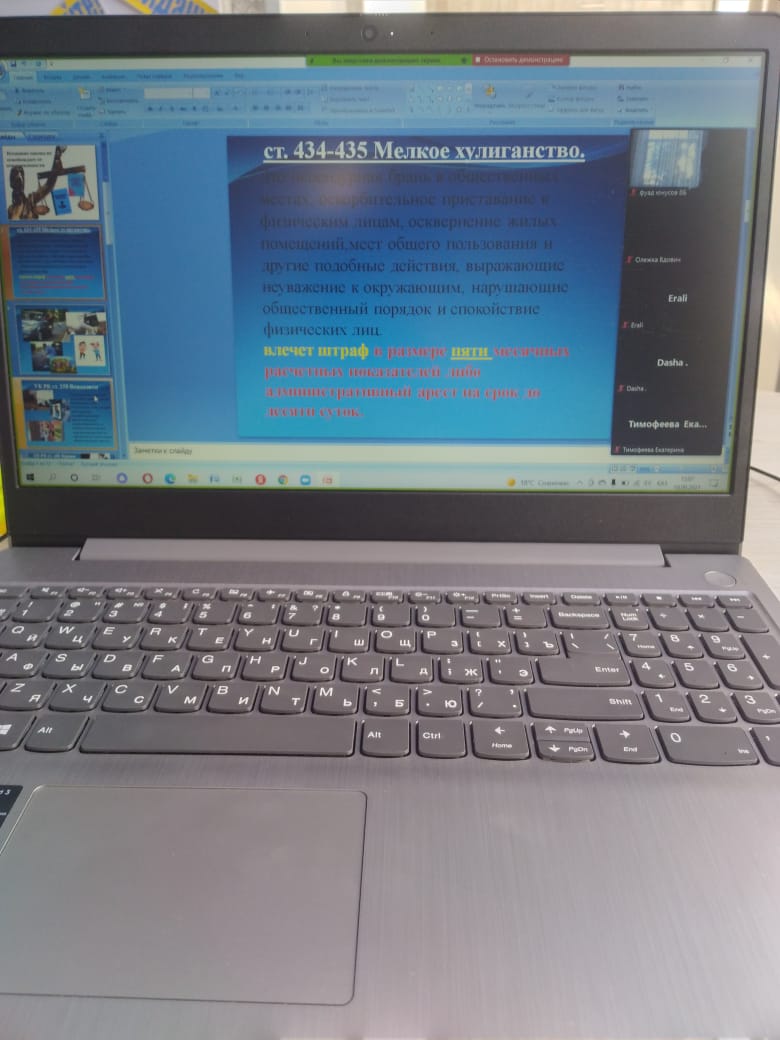 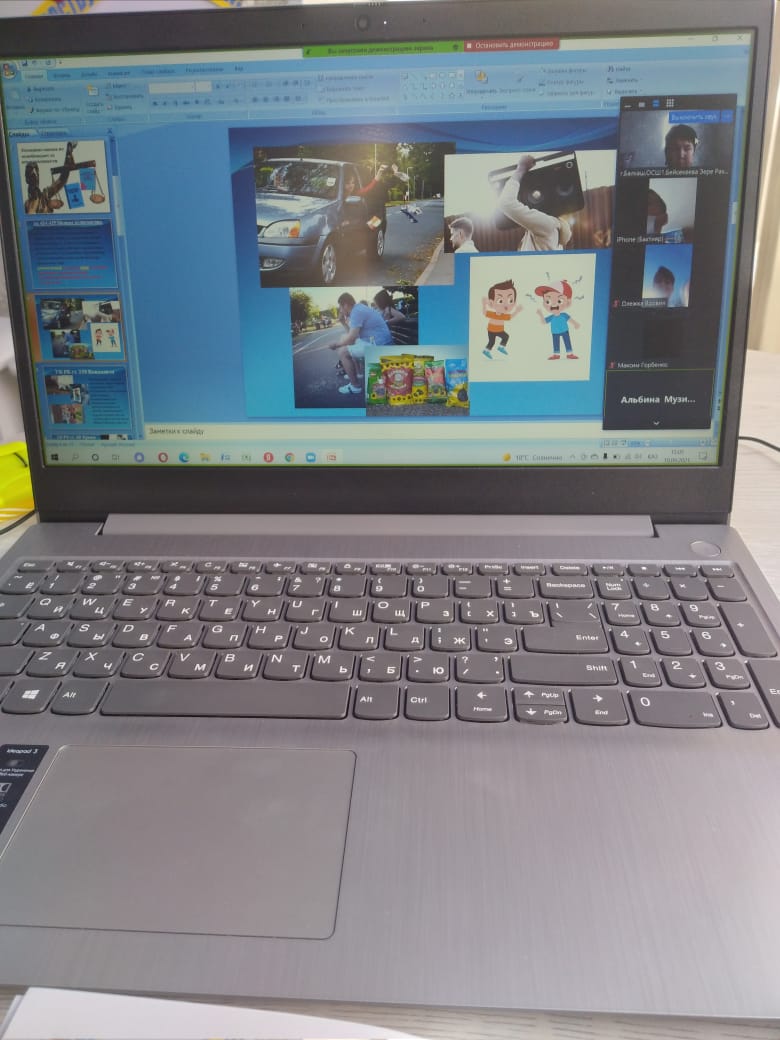 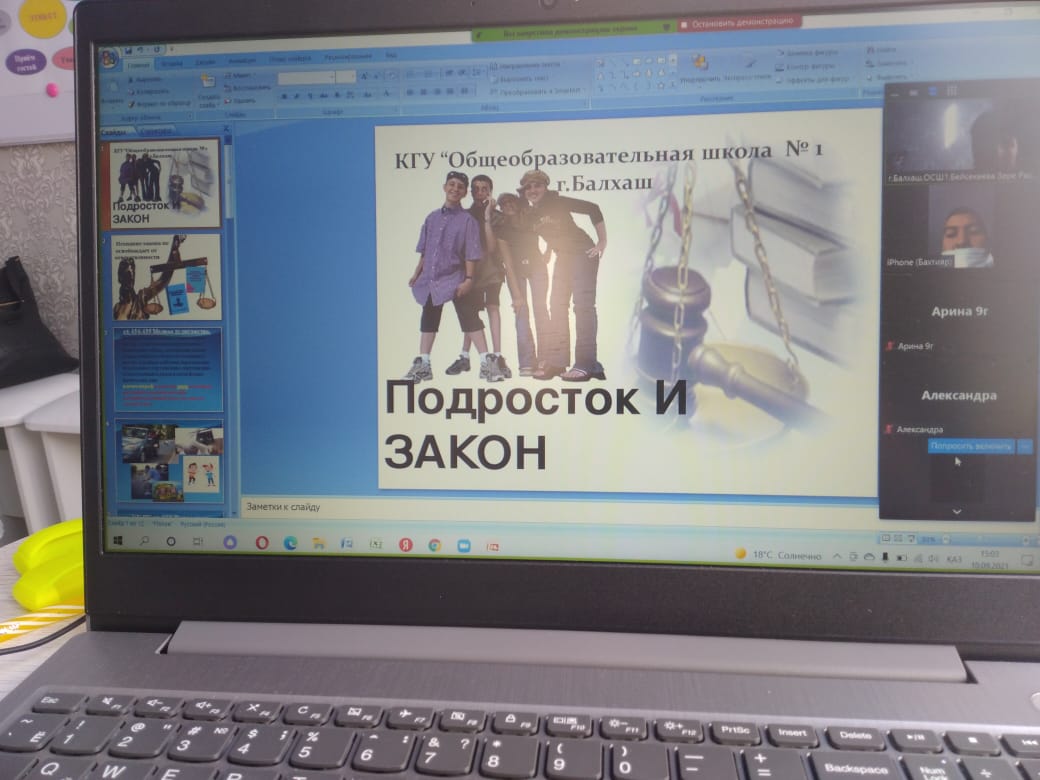 